МДК.04.01 Организация процессов приготовления, подготовки к реализации и хранения холодных и горячих сладких блюд, десертов, напитков разнообразного ассортиментаКомбинирование способов приготовления холодных и горячих сладких блюд, десертов, напитков, с учетом ассортимента продукции.Требования к организации хранения полуфабрикатов и готовых холодных и горячих сладких блюд, десертов, напитков.ДЕСЕРТ (от фр. Desserrer - делать ненапряженным, раскованным, легким). Этим французским термином во всем мире принято называть завершающие блюда стола, независимо от того, какими они являются по порядку подачи - третьими или пятыми. Термин вошел во все европейские языки с 16 века. В русском языке «десерт» как термин известен с 1652 г. До этого его заменяло русское слово «заедки», которое стало особенно неудобно в 18 веке в связи с появлением понятия «закуски». Различать заедки от закусок стало трудно, и потому с середины 18 века слово «заедка» окончательно исчезает из русской кулинарной терминологии и с этого времени используется только слово «десерт». Аналогичный процесс происходил и в других европейских языках - английском и немецком, где слово «послестолье» (nachtisch) - заменяется более точным французским кулинарным понятием «десерт».
Смысл десерта - не добавить сытости, а, наоборот, снять ощущение послеобеденной тяжести, не вызывать у человека желания заснуть. Вот почему десерт в его точном французском кулинарном понимании - это не просто сладкое блюдо на заедку или в конце всего обеда, а обязательно легкое, освежающее блюдо.Из горячих напитков к десерту по-прежнему относятся чай и кофе, не только «проталкивающие» пищу, но и тонизирующие общее состояние, ускоряющие процесс пищеварения и снимающие тяжести после обеда.Десерт - это блюдо, завершающее трапезу. И даже если эта трапеза была обычной, удачный десерт сделает ее запоминающейся благодаря приятному сладкому послевкусию. Поэтому рекомендуется уделять десерту ничуть не меньше внимания, чем всем остальным блюдам в вашем меню. Десерты могут быть разными по консистенции, компонентам, вкусу, размеру порций.1.  Классификация сладких блюд.Ассортимент сладких блюд весьма разнообразен. В состав сладких блюд включены свежие и быстрозамороженные плоды и ягоды, компоты, кисели, желе, муссы, самбуки, кремы, суфле, пудинги, гренки, каша гурьевская, блюда из яблок и др.Сладкие блюда принято делить на две основные группы:• холодные (температура подачи должна быть 12-150С);• горячие (температура подачи должна быть 70-750С).Холодные блюда, в свою очередь, подразделяют на:• плоды и ягоды свежие и быстрозамороженные;• компоты;• кисели;• желе;• муссы;• самбуки;• кремы;• взбитые сливки и сметана;• мороженое.К горячим относятся:• суфле;• пудинги;• блюда из яблок;• мучные сладкие блюда и другие.Однако, многие сладкие блюда подают как в горячем, так и в холодном виде (печеные яблоки, блинчики с фруктовыми фаршами и др.).Для их приготовления используют сахар, плоды, ягоды, орехи, различные плодово-ягодные соки, экстракты, сиропы, а также яйца, молоко, сливки, мучные и крупяные продукты. Ароматизирующими и вкусовыми веществами сладких блюд являются ванилин, корица, цедра плодов цитрусовых, кислота лимонная, кофе, какао, вино и т. д.В качестве желирующих веществ можно использовать продукты животного и растительного происхождения – желатин, обычный и модифицированный крахмал, агароид, фурцелларан, а также альгинат натрия и пектиновые вещества.Виды десертовДесерт, как правило, является сладким (например, пирожное или мороженое), но бывают и несладкие десерты из фруктов, орехов, сыров, несладких кондитерских изделий. Кроме того, не все сладкие блюда являются десертами, например в китайской кухне имеются сладкие мясные блюда, не являющиеся десертами. В Китае также встречаются конфеты с перцем и имбирём вместо сахара. Коренные американцы до прихода европейцев делали шоколад с перцем и пряностями вместо сахара. Даже в русской кухне встречаются несладкие десерты -- например, чёрная икра. Классическим французским десертом считается сыр.В качестве десерта могут подаваться кондитерские изделия:·  торты, печенья, вафли, кексы, пироги;·  различные виды конфет, пастила, блюда из взбитых сливок;·  сладкие фруктово-ягодные смеси (так называемые фруктовые салаты);·  соки, содовые воды, компоты, кисели;·  сладкие молочные, шоколадные и фруктово-ягодные муссы, кремы, желе;·  мороженое и десерты из мороженого;·  десертом может быть чай, какао, кофе, кофе с мороженым (cafй glacй);·  специальные десертные вина -- словом, всё то, что может подаваться на «третье».Десерты подают по-разному: они могут быть порционными, холодными или горячими; десерты можно сервировать как для фуршета, который радует разнообразием: например, часть десертов - горячие, часть - холодные или даже замороженные, всевозможная сладкая выпечка, муссы, торты, а также большой выбор фруктов и шоколада.Выпечка.К этому виду десертов можно отнести торты, печенье, рулеты, кексы, пирожные, булочки, пирожки, вафли.Молочные десерты нравятся многим сладкоежкам. Как видим из названия, такой десерт включает в состав молоко. Как правило, молочные десерты не очень калорийны, после них нет чувства тяжести в желудке. К таким десертам можно отнести мороженое, различные молочные муссы и желе, йогурты, сладкие творожные сыры и массы. Молочные десерты популярны во многих странах, особенно во Франции.Шоколадные десерты в своем составе обязательно содержат какао. К ним относят шоколадные конфеты, шоколад.Фруктовые десерты пришли к нам из теплых стран. Таких, как Индия, Китай, Италия, Египет и др. В России с ее климатом выращивать экзотические фрукты нереально. Фруктовый десерт сегодня можно подавать в любое время года. Очень распространенным фруктовым десертом является сплит. Это банановый десерт. Банан очищают, разрезают и укладывают на ванильное мороженое. Сверху это блюдо поливают сладким сиропом и украшают вишней.К фруктовым десертам также можно отнести желе. Этот десерт был придуман французскими поварами. Он делается из свежих либо замороженных фруктов, из сиропов либо соков, в которые во время приготовления добавляется желатин. Когда желе застывает, оно приобретает студенистую консистенцию. Самое главное при приготовлении желе: это добиться насыщенного цвета и прозрачности. Если в желе добавляют кусочки фруктов, то все они должны быть отчетливо видны - настолько прозрачным должно получаться желе.Десерт может быть «парфе» или молочным: сегодня благодаря высококачественным заменителям молока кондитеры готовят превосходные десерты «парфе».Сорбе - это вкусный воздушный замороженный десерт, для которого характерно разнообразие цветовых сочетаний и удивительных вкусов, включая вкус свежих фруктов. Иногда в его состав вводится даже алкоголь. Сорбе с его весьма нежной консистенцией и доминантным вкусом особенно хорош после обильной трапезы.Десерт из очищенных фруктов рекомендуется подавать после насыщенной сытной трапезы, состоящей из большого количества блюд.Для приготовления десертов, требующих выпечки, необходимы опыт и терпение. Изготовление кондитерских изделий - особое искусство, поэтому на кухне, кроме обычного повара, есть и кондитер. Кондитерская - это отдельная территория на кухне.Очень важно, как выглядит десерт. Он должен быть эстетичным и радовать цветовой гаммой. Известно, что сначала мы «едим» глазами, и только после этого появляется желание попробовать блюдо.Мороженое - это очень популярный десерт. Оно может быть молочным, «парфе», фруктовым, с добавками (с кусочками печенья, сухофруктов). Мороженое рекомендуется вынуть из морозильной камеры за несколько минут до подачи, чтобы оно слегка смягчилось. Это улучшает вкус и консистенцию мороженого. Кроме того, так будет проще делить его на порции.Печенье - это тоже десерт или отличное угощение. Оно идеально подходит к кофе - печенье можно обмакивать в чашку с горячим напитком, чтобы размягчилось и «поделилось» своим вкусом с кофе или шоколадом.Если вы решили приготовить десерт на основе теста, лучше выпекать его непосредственно перед подачей, и тогда ваш десерт будет свежим и безупречным.Смешанные десерты.К этой группе можно отнести пудинг, суфле, мусс.Пудинг - очень необычный десерт. В его основе лежит рис и белый хлеб. Порой начинка может быть не только фруктовой, но и мясной. Изначально это блюдо готовилось из остатков различных блюд, которое соединяли в одно целое. Такое «объединение» стали называть пудингом. Чтобы пудинг не распадался, его нужно было чем-либо скрепить. Для этого готовили смесь из яйца с молоком или алкоголем (коньяк, ром).Суфле - это легкий и воздушный десерт. Основу составляют яйца. Причем белки взбиваются отдельно, именно они и придают воздушность этому десерту. А желтки соединяются с другими ингредиентами: творогом, фруктами, овощами и даже крупами. Должна получиться масса, напоминающая по консистенции сметану. Готовое суфле можно украсить свежими фруктами, ягодами, кусочком лимона либо апельсина, кремом, можно посыпать измельченными орехами или тертым шоколадом.Мусс - охлажденное желе, которое взбивается до образования пены. Как правило, основу муссов составляет какое-либо ароматическое основание - сок, фруктовое пюре, шоколад, виноградное вино и т. д. К этому добавляются яичные белки (для образования пены) и желатин (для фиксации пены).Восточные сладостиЭти сладости очень отличаются от привычных русских десертов. Весь секрет в технологии приготовления и используемых ингредиентах. Понятно, что основой восточных сладостей являются экзотические фрукты, орехи. Известно, что раньше восточные сладости по стоимости приравнивались к золоту. Арабы наделяли свои десерты магической силой. Как правило, сладость восточным десертам придавали мед и натуральные соки фруктов, которые в средней полосе не растут.Халва - восточный десерт, который давно стал популярным в России. Классикой считается тахинная халва. Но сейчас очень большое разнообразие этого десерта, с орешками и без, в шоколаде и др.Рахат-лукум - популярная восточная сладость. В переводе с тюркского языка означает «легкие кусочки».Пахлава - восточная мучная сладость, которую готовят из слоеного теста, пропитывают орехово-медовой массой, сиропом и запекают.Топ-3 самых дорогих десертов мираМармелад - разновидность рахат-лукума. Полезная сладость, так как при приготовлении используется минимум сахара, максимум фруктов.Зефир - древнее восточное лакомство из сахара и яичного белка. Во Франции такой десерт назывался безе. Но после того, как в это лакомство стали добавлять фруктовое пюре, оно стало называться зефиром.Щербет - восточная сладость, представляющая собой сливочно-помадную массу с орехами, изюмом.Нуга - восточное лакомство, которое делают из сахарного сиропа, яичных белков, с добавлением цукатов, орехов, лимонной цедры.Чурч-хела - восточный кондитерский продукт из рода мягких конфет.Современные десерты призваны не только усладить самый изысканный и утонченный вкус гурмана, но и помочь расстаться с изрядной суммой цветных банкнот. Представляем три самых дорогих десерта, которыми удалось насладиться по настоящий момент.Значение десертов в питании:Сладкие блюда являются источником легкоусвояемых углеводов — Сахаров. Однако за счет Сахаров должна покрываться примерно 1/4 всей потребности в углеводах, а остальная часть — за счет крахмала. Если в рационе содержится большое количество очищенных (рафинированных) углеводов, в организме образуются жиры. Поэтому блюда этой группы не могут быть основными в рационе и подают их обычно на десертПо словам , "...еда, начатая с удовольствием вследствие потребности в еде, должна и закончится им же, несмотря на удовлетворение потребности, причем объектом этого удовольствия является вещество, почти не требующее на себя пищеварительной работы... — сахар".Не следует забывать, что сахар тормозит выделение желудочного и усиливает выделение поджелудочного сока. Поэтому желательно подавать сладкие блюда через некоторое время после основных блюд обеда.В состав многих сладких блюд входят жиры, яйца, молоко, сливки, которые обусловливают их высокую калорийность. Однако роль сладких (десертных) блюд определяется не их калорийностью, а высокими вкусовыми свойствами. Особую ценность представляют те блюда, в состав которых входят свежие плоды и ягоды, так как они являются источником витаминов С, Р, минеральных элементов, органических кислот, ряда биологически активных веществ.Яблоки, абрикосы, апельсины, мандарины богаты пектиновыми веществами, которые подавляют гнилостные процессы в кишечнике, уменьшают газообразование и всасывание многих вредных веществ.Многие сладкие блюда богаты липотропными веществами, препятствующими ожирению печени и нормализующими жировой обмен, — метионином, холином, инозитом и др. Особенно важны эти вещества в питании людей пожилого и среднего возраста.1. Являются источниками углеводов, витаминов, минеральных и биологически активных веществ.2. Сахар тормозит выделение желудочного сока, поэтому их подают в конце приема пищи.3. В состав сладких блюд входят жиры ( творог, яйца), что повышает энергетическую ценность блюда. Сладкие блюда очень калорийны.4. Многие плоды ( яблоки, груши, цтрусовые и т. д.) содержат пектин, которые способствует лучшему пищеварению, подавляет гнилостные процессы в кишечнике ( раковые заболевания)2.  Предварительная подготовка сырья для десертовСырье - исходные продукты, предназначенные для дальнейшей обработки.Полуфабрикат (кулинарный полуфабрикат) - пищевой продукт или сочетание продуктов, прошедшие одну или несколько стадий кулинарной обработки без доведения до готовности.Полуфабрикат высокой cтеneпи гoтoвнocти - кулинарный полуфабрикат, из которого в результате минимально необходимых технологических операций получают блюдо или кулинарное изделие.Сахар – перед использованием просеивают, иногда готовят сироп.Плоды и ягоды – на ПОП промывают практически все виды ягод и фруктов, кроме малины, клубники, земляники. Используют в свежем, сушенном, замороженном, консервированном виде.Сметана и сливки – сметану взбивают( жирность = 36%, t =4-70С), сливки (жирность выше 33-38 %) взбивают. Чем ниже жирность сливок, тем ниже температура взбивания. Взбитые сливки хранению не подлежат.Яйца – готовят яично-молочную смесь, растирают с сахаром, разводят горячим кипяченным молоком и подогревают до загустения (t = 800С)Характеристика желирующих веществ.К ним относятся : крахмал, желатин, агароид, агар-полисахарид, пектин, фурцеллоран, альгинат натрия и т. д.Крахмал – используют в основном картофельный, реже кукурузный. Используют для приготовления киселей. Кукурузный крахмал дает нежный, но мутный клейстер, поэтому его используют для приготовления молочных киселей.Модифицированный крахмал – это крахмал с заданными свойствами, полученный путем химической, физической, биологической обработкой крахмала.Желатин – это белок, полученный при вываривании костей хрящей, сухожилий животных, без вкуса и запаха. Долго кипятит раствор желатина нельзя. Предварительная обработка заключается в замачивании в 8-кратном объеме воды.Агар-полисахарид – получают из морских водорослей анфельция(белое море, тихий океан). Плохо растворяется в холодной воде а в горячей воде образует коллоидный раствор. Нельзя использовать для приготовления муссов и самбукв, так как при взбивании очень быстро застывает.Агароид – черноморский агар, вырабатывается из морских водорослей филафора. По студнеобразующим свойствам в 2 раза превосходит желатин. Перед использованием замачивают в 20-кратном количестве воды. Не рекомендуется прогревать свыше 60 0С., так как ухудшается качество.Фурцеллоран – датский агар, вырабатываемый из водорослей фурцеллярия.Альгинат натрия – применяется очень редко. Из него делают студни альгината кальция. Вырабатывается из водорослей и по студнеобразующим свойствам в 4 раза превышает желатин. Особенность - не надо вставить в холодильник для застывания, ак как застывает при любой температуре.Пектин – используют готовый порошок, в присутствии сахара и кислоты, либо фрукты и ягоды содержащие пектин (рябина, смородина, яблоки, груши, цитрусовые и т. д.). Перед использованием замачивают в воде. Пектин в сладких блюдах способен связывать в кишечнике такие вредные вещества, как свинец, олово, ртуть, стронций.3.  Технология приготовления и отпуск холодных десертовОбщая схема обработки фруктов и ягодОтпуск плодов и ягодОформить краткий конспект в тетради использовать:1 Анфимова Н.А. Кулинария : учебник для студ. учреждений сред. проф. образования / Н.А. Анфимова. – 2-е изд., стер. – М. :Издательский центр «Академия», 2003 – 400 с.2 Интернет ресурсы.Оправлять на эл. почту elena.grofel@yandex.ru или вк.Практическая часть:1. К горячим сладким блюдам относятся:    а) гренки с плодами, шарлотка с яблоками, пудинг сухарный, мусс;б) пудинг рисовый, яблоки в тесте, каша Гурьевска;   в) суфле, блинчики с вареньем, пудинг рисовый, крем ванильный из сметаны;г) пудинг манный, яблоки в тесте, самбук, желе.2. Какие сладкие блюда не относятся к желированным?  а) кисель; б) желе;в) яблоки в тесте; г) мусс;д) крем; е) самбук.3. В какой воде замачивают желатин? а) в холодной; б) в горячей;в) в теплой;г) в кипятке.Установите соответствие определений для следующих блюд:5. По перечню продуктов определите название блюда (желатин, абрикосовое пюре, сахар, белки яиц, лимонная кислота, абрикосовый соус, вода).а) крем абрикосовый;б) мусс абрикосовый.в) желе абрикосовое;г) самбук абрикосовый6. Как называют сладкие блюда?а) сахаросодержащими;б) десертными;в) углеводными;г) фруктово-ягодными.7. Исключите блюда не относящиеся к горячим сладким:а) гренки с плодами и ягодами;б) яблоки жаренные в тесте;в) пудинг рисовый;г) самбук.Питательные веществаНаименование продуктовВлияние на организмСахарВо всех сладких блюдахТормозит выделение желудочного сока и увеличивает выделение поджелудочного сокаЖиры, белкиЯйца, молоко, сливки, маслоПовышает калорийность блюдВитамины С, Р, группы В, минеральные веществаПлоды и ягодыОбогащают пищу витаминами, регулируют обменные реакции в организмеЛипотропные веществаАпельсины, творог, сливки, сметана, яйцаНормализуют жировой обменПектиновые веществаЯблоки, груши, абрикосыСнижает гнилостные процессы в кишечнике, уменьшают газообразование и всасывание многих вредных веществАроматические и вкусовые веществаВо всех сладких блюдахВозбуждают аппетитНазвание желирующего веществаПрирода желирующего веществаПреимуществаНедостаткиКартофельный крахмалОчистки картофеляМожет давать студень разной плотности, прозрачный, дешевизнаСтудни способны разжижаться при длительном нагревании; студень подвержен синеризису, что приводит к помутнению при храненииКукурузный крахмалОтходы кукурузыДает очень нежные студни разной консистенции, дешевизнаСтудень непрозрачный, может разжижаться при длительном нагреве и подвержен синеризисуМодифицированные крахмалыИз природных крахмалов путем их обработкиКлейстеризованные растворы обладают меньшей вязкостью, низкой температурой клейстеризации, хорошей желирующей способностьюВо время варки киселей он пенится и пригораетЖелатинВываривание животной соединительной ткани, костей кожиПрозрачность студней, их эластичность, допускаются взбивание, слабовыраженный вкусНизкая желирующая способность, медленное образование студня, снижение желирующей способности при кипении. Застывание студня зависит от температуры, поэтому их приходится долго держать в холодильникеАгарИз морской водорослиамфельцийПрозрачность студня, плотность высокая, желирующая способностьСтудни, нельзя использовать для приготовления взбитых блюд, т. к. студни быстро застывают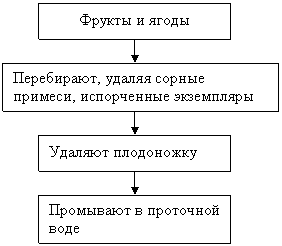 Название плодов и ягодОсобенности подготовкиНабор посудыС чем отпускаютАрбузы и дыниОбмывают, режут на куски (у дыни удаляют семена)Десертная тарелкаМожно с сахаромАнанасыСрезают верхнюю и нижнюю часть плода, нарезать кожуру по вертикали и осторожно, чтобы не повредить мякоть, срезают ее. После этого удаляют сердцевину и нарезают кружочками или ломтикамиДесертная тарелкаМожно с сахаром или десертным виномАпельсины, мандариныМоют, очищают от кожицы, нарезают кружочками или делят на долькиДесертная тарелка или вазочкаСахарЛимоныОшпаривают, нарезают кружочкамиДесертная тарелка или вазочкаСахарМалина или земляникаПо общей схемеКреманка, вазочкаСахар, взбитые сливки, молоко, сметануБананыОчищают, нарезают кружочкамиВазочка, креманкаСахар, сахарная пудра, молокоЧерносливПеребирают, промывают, заливают горячей водой и оставляют до набухания, удаляют косточкиВазочка, креманкаВзбитые сливки или сметанаблюдоОсобенность приготовления1ЖелеАБлюдо из взбитой сметаны и яично-молочной смеси2МуссБПрозрачная студнеобразная масса3СамбукВФруктовое пюре, взбитое с сахаром и яичными белками 4КремГВзбитое желе густой пенообразной консистенции